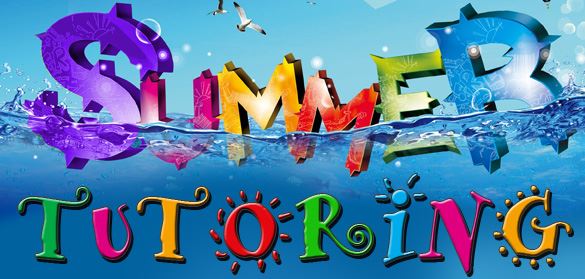 Looking for ways to help your student continue growing academically over the summer months? We are offering tutoring at AVA over the summer for your student! How it works: Parents and teachers schedule tutoring sessions directly with one another by email, and parents pay the teacher directly. $25 per student for 30 minutes$50 per student for 60 minutes$25 per student for 60 minutes for groups of 3 or moreBelow is a list of AVA teachers willing to tutor this summer and the subjects they will offer. Please contact the teachers by email to verify their availability and arrange sessions. Alecia Glorioso: aglorioso@aspenviewacademy.org Tuesday and Thursday morningsStart date: June 4thReading, Writing, Math, Skills to empower students to better take charge of their own learning including Organizational skills, Social/Emotional development, Mindfulness, Brain GymK-8Shannon Hirman:  shirman@aspenviewacademy.orgTuesday, Wednesday and Thursday between 10 a.m. and 4 p.m.Start date: June 11thReading, Writing, Math, Social Studies, Science, SpanishK-8 (I am available for high school too)Jen Lapp:  jlapp@aspenviewacademy.orgTu, Wed, Th: 8am - 12pmStart Date: June 4, 2019Reading, Writing, MathGrades K - 2Debra Markert: dmarkert@aspenviewacademy.orgTues, Wed, Thurs; 10am-3pmStart date: June 04, 2019Math, Reading and GrammarGrades K- 3rdKatherine Pelley: kpelley@aspenviewacademy.orgMon-Fri; 10am-3pm Start date: May 27Reading/English, History, ArtGrades 1st-8thDebbie Power : dpower@aspenviewacademy.orgTues. and Thurs.; 10am-1:00pmStart date: June 20, 2019Math, Reading, GrammarGrades 2nd-4thEmily Sharp: esharp@aspenviewacademy.orgMondays, Tuesdays, Wednesdays, 9-4May 31stLatinRising 6th grade through rising 9th Shanna Spangler: sspangler@aspenviewacademy.orgTues/Thurs 9:00-1:00Dates: June 17- July 12)Reading & Writing, Study Skills, Test StrategiesAll grade levelsJoni Telarico: jtelarico@aspenviewacademy.org Tuesday/WednesdayStart: June 4thReading, Writing, MathGrades K-5Kristin Wilson: kwilson@aspenviewacademy.org Tuesday, Wednesday, and Thursday, 9:00-12:00pmJune 18 - July 18Reading, Writing and MathGrades K-2Karen Davis: kdavis@aspenviewacademy.orgDays and hours flexible as neededStart date May 28All subjects1st through 5th gradesAmy Webb: Awebb@aspenviewacademy.orgTuesdays and Thursdays (9am-3pm)May 28thAll subjects2nd -4th Grades